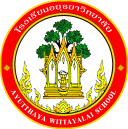 กิจกรรมโรงเรียนอยุธยาวิทยาลัย ปีการศึกษา 2562ชื่อกิจกรรม : กิจกรรมวันไหว้ครูความสอดคล้องกับยุทธศาสตร์ กลยุทธ์ และนโยบาย :ยุทธศาสตร์ชาติ 20 ปี (พ.ศ.2560-2579) ด้านที่ 3	ยุทธศาสตร์กระทรวงศึกษาธิการ ฉบับที่ 12 ปีการศึกษา 2560-2564  ข้อที่ 3	กลยุทธ์ของ สพฐ. ข้อที่ 2	ยุทธศาสตร์ สพม. เขต 3  ข้อที่ 2 และ 5เกณฑ์คุณภาพโรงเรียนมาตรฐานสากล ข้อที่ 1 	มาตรฐานการประกันคุณภาพภายใน  มาตรฐานที่ 1  กลยุทธ์ของโรงเรียนอยุธยาวิทยาลัย ปีการศึกษา 2562-2564 ข้อที่ 2	    โครงการหลักของโรงเรียน โครงการที่ 2 ตัวชี้วัดที่ 2.1 ,2.3,2.4และ2.5ลักษณะกิจกรรม :  กิจกรรมต่อเนื่อง   กิจกรรมใหม่	ชื่อผู้รับผิดชอบกิจกรรม : นายมานพ  เอกจริยวงศ์กลุ่มบริหารงานที่รับผิดชอบ : กลุ่มบริหารงานบุคคลและกิจการนักเรียน1.  หลักการและเหตุผล  	พิธีไหว้ครูถือเป็นพิธีกรรมและประเพณีวัฒนธรรมที่อยู่คู่สถาบันการศึกษาของไทยมายาวนาน เป็นพิธีกรรมที่แสดงถึงความเคารพนับถือและระลึกถึงคุณความดีของอาจารย์ประสิทธิ์ประสาทวิชาความรู้แก่ศิษย์จากความสำคัญดังกล่าวโรงเรียนอยุธยาวิทยาลัยจึงได้จัดพิธีวันไหว้ครู เพื่อเป็นการระลึกถึงพระคุณของครูและวัฒนธรรมอันดีวัตถุประสงค์  1. เพื่อพัฒนานักเรียนให้มีความประพฤติด้านคุณธรรมจริยธรรมค่านิยมจิตสังคมจิตสำนึกและวัฒนธรรมอันดีของสังคม2. เพื่อพัฒนานักเรียนให้มีคุณลักษณะอันพึงประสงค์บ่งบอกอัตลักษณ์ผู้เรียนตามเกณฑ์3. เพื่อพัฒนานักเรียนให้มีคุณลักษณะอันพึงประสงค์ตามหลักสูตรการศึกษาขั้นพื้นฐาน4. เพื่อพัฒนานักเรียนที่เข้าร่วมกิจกรรมส่งเสริม คุณธรรม จริยธรรม3.  ตัวชี้วัดความสำเร็จ2.1 นักเรียนร้อยละ 80 ที่มีความประพฤติด้านคุณธรรมจริยธรรมค่านิยมจิตสังคมจิตสำนึกและวัฒนธรรมอันดีของสังคม2.3 นักเรียนร้อยละ 90 ที่คุณลักษณะอันพึงประสงค์บ่งบอกอัตลักษณ์ผู้เรียนตามเกณฑ์2.4 นักเรียนร้อยละ 90 มีคุณลักษณะอันพึงประสงค์ตามหลักสูตรการศึกษาขั้นพื้นฐาน2.5 นักเรียนร้อยละ 82 ที่เข้าร่วมกิจกรรมส่งเสริมคุณธรรม จริยธรรม4. เป้าหมาย/ ผลผลิต 	4.1  เชิงปริมาณ  	นักเรียนโรงเรียนอยุธยาวิทยาลัย จำนวน 4,155 คน ได้รับการพัฒนาด้านคุณธรรมจริยธรรมค่านิยมจิตสังคมจิตสานึก คุณลักษณะอันพึงประสงค์และวัฒนธรรมอันดีของสังคม	4.2  เชิงคุณภาพ  1. นักเรียนร้อยละ 80 มีความประพฤติด้านคุณธรรมจริยธรรมค่านิยมจิตสังคมจิตสานึกและวัฒนธรรมอันดีของสังคม2. นักเรียนร้อยละ 90 มีคุณลักษณะอันพึงประสงค์บ่งบอกอัตลักษณ์ผู้เรียนตามเกณฑ์3. นักเรียนร้อยละ 90 มีคุณลักษณะอันพึงประสงค์ตามหลักสูตรการศึกษาขั้นพื้นฐาน4. นักเรียนร้อยละ 82 เข้าร่วมกิจกรรม ส่งเสริมคุณธรรมจริยธรรม5. สถานที่ดำเนินการ		โรงเรียนอยุธยาวิทยาลัย6. ระยะเวลาดำเนินงาน	16 พฤษภาคม 2562 – 30 มิถุยายน 25627. ขั้นตอนการดำเนินกิจกรรม8. งบประมาณดำเนินการ      รวมทั้งสิ้น................6,300.............บาท    โดยแบ่งเป็น	   งบอุดหนุนรายหัว				จำนวน....... ...................บาท		   งบพัฒนาผู้เรียน				จำนวน........ 6,300........บาท		   เงิน บ.ก.ศ.					จำนวน...........................บาท		   งบประมาณอื่น โปรดระบุ            		จำนวน...........................บาท    9. การติดตามและประเมินผล10.  ผลที่คาดว่าจะได้รับนักเรียนโรงเรียนอยุธยาวิทยาลัยมีคุณลักษณะอันพึงประสงค์ประมาณการงบประมาณที่ใช้ชื่อกิจกรรม กิจกรรมวันไหว้ครูกลุ่มงานบริหารบุคคลและกิจการนักเรียนที่ขั้นตอนการดำเนินกิจกรรมงบประมาณงบประมาณงบประมาณงบประมาณงบประมาณระยะเวลาดำเนินการชื่อผู้รับผิดชอบที่ขั้นตอนการดำเนินกิจกรรมอุดหนุน     รายหัว(บาท)พัฒนาผู้เรียน(บาท)บ.ก.ศ.(บาท)อื่นๆ ระบุ  (บาท)รวม(บาท)ระยะเวลาดำเนินการชื่อผู้รับผิดชอบ1.Plan (วางแผน)Plan (วางแผน)Plan (วางแผน)Plan (วางแผน)Plan (วางแผน)Plan (วางแผน)Plan (วางแผน)Plan (วางแผน)1.ประชุมผู้เกี่ยวข้องวางแผนการดำเนินงาน-----16 พ.ค.62นายมานพ  เอกจริยวงศ์2.Do (ปฏิบัติตามแผน)Do (ปฏิบัติตามแผน)Do (ปฏิบัติตามแผน)Do (ปฏิบัติตามแผน)Do (ปฏิบัติตามแผน)Do (ปฏิบัติตามแผน)Do (ปฏิบัติตามแผน)Do (ปฏิบัติตามแผน)2.จัดกิจกรรมวันไหว้ครู-6,300--6,300มิ.ย. 62นายมานพ  เอกจริยวงศ์3.Check (ตรวจสอบการปฏิบัติตามแผน)Check (ตรวจสอบการปฏิบัติตามแผน)Check (ตรวจสอบการปฏิบัติตามแผน)Check (ตรวจสอบการปฏิบัติตามแผน)Check (ตรวจสอบการปฏิบัติตามแผน)Check (ตรวจสอบการปฏิบัติตามแผน)Check (ตรวจสอบการปฏิบัติตามแผน)Check (ตรวจสอบการปฏิบัติตามแผน)3.ตรวจสอบการปฏิบัติกิจกรรมตามแผนปฏิบัติงาน-----มิ.ย. 62นายมานพ  เอกจริยวงศ์4.Act (ปรับปรุงแก้ไข)Act (ปรับปรุงแก้ไข)Act (ปรับปรุงแก้ไข)Act (ปรับปรุงแก้ไข)Act (ปรับปรุงแก้ไข)Act (ปรับปรุงแก้ไข)Act (ปรับปรุงแก้ไข)Act (ปรับปรุงแก้ไข)4.ปรับปรุงแก้ไขข้อมูล-----มิ.ย. 62นายมานพ  เอกจริยวงศ์5.สรุปกิจกรรมและรายงานผลสรุปกิจกรรมและรายงานผลสรุปกิจกรรมและรายงานผลสรุปกิจกรรมและรายงานผลสรุปกิจกรรมและรายงานผลสรุปกิจกรรมและรายงานผลสรุปกิจกรรมและรายงานผลสรุปกิจกรรมและรายงานผลสรุปกิจกรรมและรายงานหลังจากเสร็จกิจกรรม-----ภายใน 15 วันหลังจัดกิจกรรมนายมานพ  เอกจริยวงศ์รวมรวม-6,300--6,300ตัวชี้วัดความสำเร็จวิธีวัดและประเมินผลเครื่องมือวัดและประเมินผลผู้รับผิดชอบนักเรียนร้อยละ 80 มีความประพฤติด้านคุณธรรมจริยธรรมค่านิยมจิตสังคมจิตสานึกและวัฒนธรรมอันดีของสังคมประเมินคุณลักษณะอันพึงประสงค์แบบประเมินคุณลักษณะอันพึงประสงค์นายมานพ  เอกจริยวงศ์นักเรียนร้อยละ 90 มีคุณลักษณะอันพึงประสงค์ บ่งบอกอัตลักษณ์ผู้เรียนตามเกณฑ์ประเมินคุณลักษณะอันพึงประสงค์แบบประเมินคุณลักษณะอันพึงประสงค์นายมานพ  เอกจริยวงศ์นักเรียนร้อยละ 90 มีคุณลักษณะอันพึงประสงค์ตามหลักสูตรการศึกษาขั้นพื้นฐานประเมินคุณลักษณะอันพึงประสงค์แบบประเมินคุณลักษณะอันพึงประสงค์นายมานพ  เอกจริยวงศ์นักเรียนร้อยละ 82 เข้าร่วมกิจกรรม ส่งเสริมคุณธรรมจริยธรรมจำนวนนักเรียนที่เข้าร่วมกิจกรรมใบลงทะเบียนนายมานพ  เอกจริยวงศ์ผู้เสนอกิจกรรมผู้ตรวจกิจกรรมลงชื่อ................................................                  (นายมานพ  เอกจริยวงศ์) ตำแหน่ง ครูลงชื่อ ......................................................(นางเตือนใจ  ประเสริฐศรี)เจ้าหน้าที่แผนงานกลุ่มบริหารงานบุคคลและกิจการนักเรียนหัวหน้าโครงการหลักหัวหน้าโครงการหลักลงชื่อ.................................................   (นายศุภกร  การสมบัติ)  หัวหน้ากลุ่มบริหารงานบุคคลและกิจการนักเรียนลงชื่อ.................................................   (นายศุภกร  การสมบัติ)  หัวหน้ากลุ่มบริหารงานบุคคลและกิจการนักเรียนผู้เห็นชอบโครงการผู้เห็นชอบโครงการลงชื่อ ....................................................(นางพิมพลักษณ์  บุญลือ)รองผู้อำนวยการกลุ่มงานบริหารบุคคลและกิจการนักเรียนลงชื่อ ....................................................(นางพิมพลักษณ์  บุญลือ)รองผู้อำนวยการกลุ่มงานบริหารบุคคลและกิจการนักเรียนหัวหน้างานแผนงานหัวหน้างานแผนงานลงชื่อ.................................................(นายสรรพสิทธิ์  โกศล)หัวหน้างานนโยบายและแผนงาน    ลงชื่อ.................................................(นายสรรพสิทธิ์  โกศล)หัวหน้างานนโยบายและแผนงาน    ผู้ตรวจสอบงบประมาณผู้ตรวจสอบงบประมาณลงชื่อ ....................................................(นายสมใจ  พัฒน์วิชัยโชติ)รองผู้อำนวยการกลุ่มบริหารงบประมาณลงชื่อ ....................................................(นายสมใจ  พัฒน์วิชัยโชติ)รองผู้อำนวยการกลุ่มบริหารงบประมาณผู้อนุมัติโครงการผู้อนุมัติโครงการ(    )  อนุมัติ               (    )  ไม่อนุมัติลงชื่อ .........................................................(นายวรากร  รื่นกมล)ผู้อำนวยการโรงเรียนอยุธยาวิทยาลัย(    )  อนุมัติ               (    )  ไม่อนุมัติลงชื่อ .........................................................(นายวรากร  รื่นกมล)ผู้อำนวยการโรงเรียนอยุธยาวิทยาลัยที่รายการจำนวนหน่วยราคาต่อหน่วยรวมเป็นเงินประเภทของงบประมาณที่ใช้1.พวงมาลัย40 พวง301,200กิจกรรมพัฒนาผู้เรียน2.พานไหว้ผู้อำนวยการ1 คู่1,0001,000กิจกรรมพัฒนาผู้เรียน3.ดอกไม้ ธูป เทียน โต๊ะหมู่บูชา 1 ชุด600600กิจกรรมพัฒนาผู้เรียน4.ป้ายไวนิล1 แผ่น600600กิจกรรมพัฒนาผู้เรียน5.ดอกไม้ตกแต่งเวที1 ชุด2,5002,500กิจกรรมพัฒนาผู้เรียน6.น้ำดื่ม11 โหล40440กิจกรรมพัฒนาผู้เรียนรวมเงิน  (หกพันสามร้อยบาทถ้วน)รวมเงิน  (หกพันสามร้อยบาทถ้วน)รวมเงิน  (หกพันสามร้อยบาทถ้วน)รวมเงิน  (หกพันสามร้อยบาทถ้วน)6,300